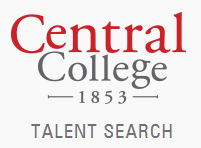 Join Central College ETS on a visit toIowa State University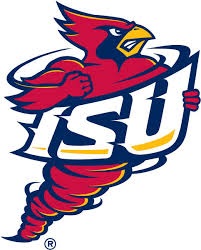 Wednesday, October 5, 2016A finalized itinerary will be sent once applications have been received.  Students will be picked up and dropped off at their home high school.Tentative Agenda:Depart School:  2:30 PMArrive at Iowa State University: 3:30 PMCollege Visit: 3:30-5:00 PMDinner: 5:00-6:00 PMWomen’s Volleyball Game (ISU vs KU): 6:30-8:00 PMReturn to High School: 9:00 PMAPPLICATIONS ARE DUE SEPTEMBER 26, 2016Please return application to the ETS office by September 26, 2016.  Contact the ETS office at 1.800.527.4047 or your Coordinator if you have questions. Jen 641.990.7522Bob 515.490.5828Kristin 641.204.1626Permission for Educational Talent Search Personnel To Seek Medical/Dental ServicesI hereby give my consent for Educational Talent Search (ETS) personnel to select and secure medical/dental services, as ETS personnel deem prudent and necessary for the health and safety of my student while he/she is a participant in an ETS event. Medical services may include but are not restricted to outpatient treatment, emergency hospitalization, anesthesia, surgery, injections, and/or prescription drugs.I understand that insurance contracted by ETS will cover the cost of treating my son/daughter for illnesses and accidents (up to $1000) occurring while engaged in program activities to the extent covered by the ETS insurance policy.I understand that illnesses or accidents that are the result of a pre-existing condition or self-inflicted injury are excluded from ETS insurance coverage. In the case of an illness or accident that is the result of a pre-existing condition or self-inflicted injury, I will assume full responsibility for cost of treatment of my student.I ask that billing and necessary diagnostic information/medical records related to medical/dental services provided to my child at the request of ETS personnel be released to/directed to the attention of:Louise Esveld, Pre-College Programs DirectorCentral College812 UniversityPella, IA 50219or to the insurance company contracted by ETS to provide medical/dental coverage for program participants.I understand that if ETS or the insurance provider deems the illness or accident to be the result of a pre-existing condition or self-inflicted injury, the bill will be promptly forwarded to me for payment or submission to my insurance carrier.This release shall be in full force and effect throughout the event period of October 5, 2016.Expectations for ParticipantsYou should be prepared to do a lot of walking.  The weather can be cold or warm and may be rainy, so your attire should be appropriate and follow general school rules for dress. You are expected to behave appropriately as a representative of Educational Talent Search and the State of Iowa.  When visiting sites, you will be respectful of others and of public property, as well as the rules and regulations of each site.  You will be expected to stay with the group at all times, unless directed otherwise.  In general, you will follow the directions of your adult chaperones.Parent/Guardian PermissionParent/Guardian,Please sign below to indicate you are aware your student is applying to attend the Educational Talent Search sponsored event October 5, 2016, that you have read and agree to the medical and dental services statement, and understand the insurance agreement. We will provide additional information and a specific itinerary once the event roster has been finalized.________________________________________________            ________________________ Parent/Guardian Signature					           DateStudent ContractI agree to meet the expectations for the ETS field trip.  I understand that I will be given more detailed information at a later date.  All information provided on this application is true and accurate. _______________________________________________Student Name (Print)_______________________________________________                 _______________________Student Signature							 Date2016-2017 EDUCATIONAL TALENT SEARCH ACTIVITY EMERGENCY CARDStudent Name_______________________________________________   School Name______________________________Student Cell Phone Number____________________________________Address___________________________________________________________ Birth Date__________________________Is the address above new?    No___      Yes___Parent/Guardian_________________________________ Home #_____________________ Work #_________________________Doctor____________________ Phone #__________________    Dentist____________________ Phone #____________________Alternate Emergency Contact__________________________________________________________________________________		                                      Name			Relationship			       Phone #Medication: No___   Yes___   Please list names and dosages:  ____________________________________________________________________________________________Health Condition: No___   Yes___ Specify_______________________________________________________________________________________